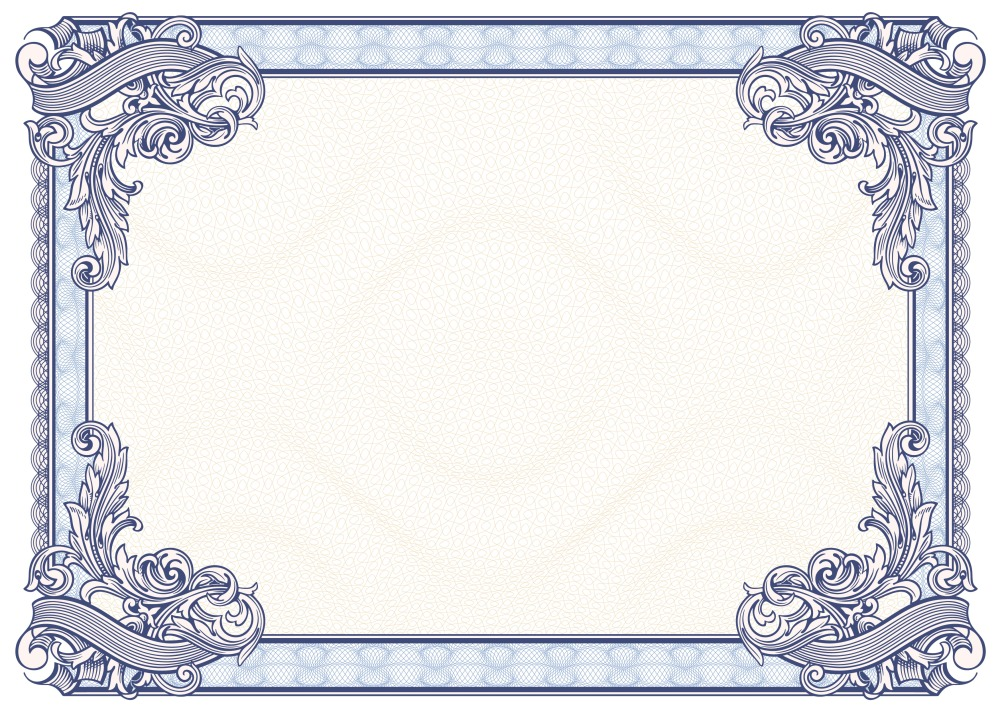 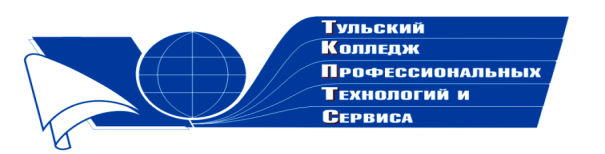 Государственное профессиональное образовательное учреждение  Тульской области «Тульский колледж профессиональных технологий и сервиса»СертификатНастоящим подтверждается, чтоЗаикина Ирина Анатольевна,Галаганова Алевтина Юрьевнаприняли участие в общероссийском заочном конкурсе «Коллекция педагогического мастерства и творчества»  в номинации «Лучшая статья»Тема: «Педагогическое сопровождение обучающихся с ОВЗ в СПО»   Директор ГПОУ ТО       «ТКПТС»                                     С.С. Курдюмов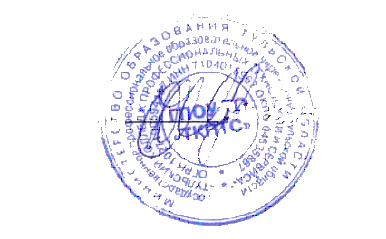 2018 год